            Obec Vrádište                                              POZVÁNKA      Starosta obce podľa § 12  odst. 1 zákona č. 369/1990 Zb. o obecnom zriadení v znení  neskorších doplnkov zvoláva riadne zasadanie obecného  zastupiteľstva                                 dňa  5.marca 2018  o 17,00 hod.  v budove OcÚ Vrádište č. 136 s nasledovným programom:OtvorenieKontrola uznesenia z minulého zasadania OZNávrh programu rokovaniaPlán kontrolnej činnosti hlavného kontrolóra na rok 2018 Žiadosť miestnych organizácii o poskytnutie dotácie z rozpočtu obce na všeobecne prospešnú činnosť Žiadosť p. Jaroslava Horinku  bytom  Vrádište č. 108 o preplatenie nákladov za opravu nehnuteľnosti – vinohradnícky domček   Odpredaj časti pozemku registra CKN parcela číslo 461/114 v k.ú. Vrádište podľa GP formou verejnej obchodnej súťaže Voľba prísediacich pre Okresný súd Skalica   Interpelácia poslancov  Rôzne Prijatie uznesení Záver Vo Vrádišti dňa  27.02.2018                                                Milan Kováč                                                                                              starosta obce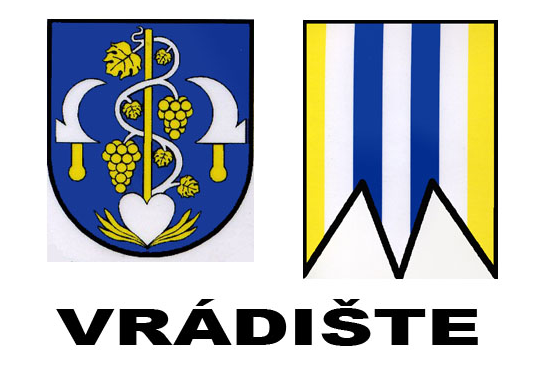 